РЕШЕНИЕ  26.02.2021                                           п. Чкаловский                                                                 № 29Об утверждении ежегодного отчета  Главы   муниципального образования Чкаловский сельсовет за 2020 год о результатах деятельности 		Заслушав и обсудив отчет главы сельсовета о работе муниципального образования  Чкаловский сельсовет за 2020 год, Совет депутатов решил:	1. Утвердить отчет главы муниципального образования Чкаловский сельсовет Косынко Эдуарда Николаевича  о результатах деятельности за 2020 год с оценкой «удовлетворительно»  (отчет прилагается).	2. Настоящее решение вступает в силу со дня  подписания, подлежит обнародованию.Председатель	         Р.В. ГельцеваСовета депутатов                                                                                               Глава   муниципального образования                                           И.Р. Хакимов Приложение                                                                                                                к решению Совета депутатов                                                                                                                от  26.02.2021    № 29 ОТЧЁТГлавы муниципального образования Чкаловский сельсовет о результатах деятельности за 2020 годВ соответствии с действующим Федеральным законодательством, Глава администрации муниципального образования ежегодно отчитываются перед Советом  депутатов и перед населением о проделанной работе.  Сегодня вашему вниманию представляется отчет о работе администрации за 2020 год.          1.Оценка социально-экономического положения:В собственности сельсовета находится муниципальное имущество: административное здание, сельский Дом культуры, клуб пос. Сосновка,  баня, здание общежития, два трактора, водопроводы-3(три), индивидуальные жилые дома  и квартиры в многоквартирных жилых домах .Действует муниципальное казенное предприятие «Чкаловский» (МКП «Чкаловский») муниципального образования Чкаловский сельсовет. Предметом деятельности  предприятия является деятельность по удовлетворению общественных потребностей  муниципального образования в организации жилищно-коммунального обслуживания физических и юридических лиц. Основная деятельность - обслуживание водопровода и снабжение населения питьевой водой.На территории сельсовета имеются организации и учреждения, которые не состоят на балансе сельсовета: МБОУ «Чкаловская средняя общеобразовательная школа», МДОУ «Чкаловский детский сад»,   «Чкаловская врачебная амбулатория», две аптеки,  магазины частных предпринимателей, один магазин Асекеевского потребительского общества (в пос. Сосновка), Чкаловское отделение связи, отделение сбербанка.  Несмотря на самостоятельность перечисленных организаций, сельсовет не снимает с себя ответственность за контроль и организацию работы данных учреждений и организаций.	Все объекты, расположенные на территории сельсовета,  отапливаются газом. За отчетный период перебоев с теплоснабжением не возникало, в течение всего отопительного сезона поддерживался установленный тепловой режим.2.Основные направления деятельности в отчетном периоде, достигнутые по ним результаты.Главным инструментом реализации полномочий  муниципального образования в части проведения социальной, финансовой политики является бюджет сельского поселения. Сельсовет имеет собственный бюджет, утверждаемый Советом депутатов.Разработку  проекта бюджета  осуществляет администрация сельсовета. Доходы бюджета формируются, главным образом, за счет безвозмездных поступлений регионального бюджета, доходов от уплаты  региональных и местных налогов.Основные направления деятельность и фактическое исполнение бюджета           3. Информация об исполнительно-распорядительной деятельности администрации по вопросам местного значения, закрепленным за муниципальным образованием.Администрация сельсовета осуществляла  свою деятельность в соответствии с законодательными и нормативными актами Российской Федерации, Оренбургской области, решениями представительного органа, постановлениями и распоряжениями главы сельсовета, уставом и Положением об администрации сельсовета.  	Вся работа администрации сельсовета проводилась  на основе квартальных  планов, утверждаемых распоряжением главы сельсовета.Администрация сельсовета ежедневно работает, взаимодействуя как с населением, так со всеми сотрудниками отделов администрации района, решая многие очень важные вопросы. Поступило 443 входящих документа, отправлено адресатам 408 исходящих документа. Ответы на запросы, подготовка отчетов, постоянное взаимодействие с органами полиции, прокуратуры, осуществление выездов, работа комиссий, все это занимает наибольший объем рабочего времени. В 2020 году зарегистрировано и рассмотрено 4 устных обращения граждан , 15 письменных  заявлений  граждан. Все  поступающие устные и письменные    заявления регистрировались в журнале, где также делалась  отметка о результатах рассмотрения заявления. По устным заявлениям ведутся карточки личного приема граждан. Информация по обращениям граждан размещается на сайте муниципального образования : чкаловский-сельсовет.рф Выдано справок – 1043. Помогали в решении вопросов, связанных с оформлением документов на оформление недвижимого имущества, приватизации муниципального жилья. 		За 2020 год главой сельсовета принято: 83 постановления и 89 распоряжений по основной деятельностиВ  администрации сельсовета на контроле находятся семьи, имеющие  несовершеннолетних детей и имеющих задолженность по оплате за  коммунальные услуги, с ними проводится постоянная работа, направленная на ликвидацию образовавшейся задолженности.На территории сельсовета создана   жилищная  комиссия.  За 2020                                                                                                                                                                                                                                                                                                                                                                                                                                                                                                                                                                          год провели 5 заседания  жилищной комиссии, где  было рассмотрено 4 заявления о постановке на учет в качестве нуждающихся в улучшении жилищных условий и 2 заседаний организационного характера по перерегистрации граждан стоящих на учете. Сняты с учета,  по причине улучшения жилищных условий,  1 семья.	Администрацией сельсовета ведется учет семей по категориям, данные учета регулярно представляются в  администрацию района, Комплексный Центр социального обслуживания населения, УСЗН, Отдел внутренних дел. В настоящее время на территории  сельсовета проживают: многодетных семей - 32; неполных семей с детьми - 26; семей с детьми – инвалидами  - 10. Вдов умерших участников войны проживает -6, тружеников тыла -7.Не остаются без внимания жители поселков – юбиляры, которым исполняется 90 и более лет.Общественной инспекцией по делам несовершеннолетних, созданной при администрации Чкаловского сельсовета ведется  работа совместно с  преподавателями Чкаловской средней школы  и участковым социальным работником,  проводятся  рейды в неблагополучные семьи, опекунские семьи, многодетные семьи,  осуществляется  контроль за воспитанием детей в малообеспеченных семьях. Администрацией сельсовета постоянно  оказывалась  помощь районному  отделу опеки и попечительства.	В целях пресечения и предупреждения совершения административных правонарушений администрацией муниципального образования  Чкаловский сельсовет регулярно проводятся разъяснительные беседы, памятки размещаются на сайте, информационных стендах. Проводятся рейды совместно с участковым Насыровым О.Г. в ходе которых выявляются лица незаконно занимающиеся продажей алкогольной продукции. Проводится профилактическая работа с лицами ранее судимыми  и освободившимися из мест лишения свободы.            Работает административная комиссия. За 2020 год административной комиссией рассмотрено 8 дел об административных правонарушениях, вынесены наказания в виде предупреждения (1) и штрафа (1 ).В течение года   проводилась  работа  по благоустройству  населенных пунктов, расположенных на территории  нашего муниципального  образования  Основными направлениями деятельности в области благоустройства  были:Благоустросво Центрального парка  по ул. Рабочая-1: посадка петуний в клумбы парка, обкос сорной растительности. Проводилась обработка дорожек, скамеек, сцены дезинфицирующими средствами. Совместно с центром занятости населения были привлечены 2 жителя поселка , которые убирали мусор на территории п.Чкаловский.	3) Определение мест выпаса домашних животных;	4) Проводилась работа по скашиванию сорной растительности в населенном пункте в общественных местах, по уборке несанкционированных свалок, проводилась работа с населением по разъяснению правил благоустройства, содержанию придомовых территорий.	В связи с ограничениями введенными губернатором Оренбургской области ( меры по противодействию с коронавирусной инфекцией) работниками  культуры  проводились  мероприятия в онлайн формате для детей и подростков.    Коллектив художественной самодеятельности Чкаловского СДК принимал активное участие  в районных  смотрах и конкурсных программах в онлайн формате. Вся работа работников культуры показана  в социальной сети «Одноклассники». Активно проводилась на территории сельсовета и спортивная работа. Спортивные команды пос. Чкаловский  постоянно принимали участие и неоднократно были призерами   районных, областных  зональных соревнований. На стадионе муниципального образования проводились спортивные соревнования районного масштаба: легкоатлетический кросс, футбол. Привлечение к спорту способствует снижению роста преступности и увеличению занятости среди молодежи и подростков. 	На территории сельсовета находится одна врачебная амбулатория  и один фельдшерско – акушерский пункт.  В 2020 году медицинскими работниками был полностью произведен комплекс профилактических и оздоровительных мероприятий в соответствии с разработанными и утвержденными планами.	В поселке Чкаловский имеется две аптеки, которые полностью обеспечивают  потребность населения в лекарственных препаратах.	Имеется почтовое отделение и отделение сбербанка. Жалоб и претензий со стороны населения на работу данных структур не поступало. 	На территории сельсовета работают 8 магазинов, которые постоянно обеспечивают население промышленными, хозяйственными товарами, продуктами питания, пекарня, обеспечивающая ежедневную выпечку хлеба.Противопожарная безопасность.За 2020 год  на территории сельсовета произошло 2 пожара, в следствии неисправной электропроводки сгорел 1 сарай, 1 баня, 4 пала сухой травы. В целях  недопущения пожаров на подведомственной территории  за последнее время  приняты следующие меры:	1) принят ряд нормативных правовых актов, направленных на предотвращение пожаров на подведомственной территории:	2) создана комиссия по предупреждению и ликвидации чрезвычайных ситуаций и обеспечению пожарной безопасности; 	3) проводилась постоянная  работа среди населения по пропаганде в области пожарной безопасности:     - рабочей группой, созданной при администрации сельсовета, осуществлялся подворный обход жителей с вручением памяток по пожарной безопасности, в многодетных семьях, в семьях социального риска установлены автономные дымовые извещатели;           	На территории сельсовета имеется один пожарный автомобиль. Регулярно проводится текущий ремонт автомобиля. Пожарные периодически  проходят обучение, организовано круглосуточное дежурство пожарных.	Администрация сельсовета работает в постоянном взаимодействии с участковым инспектором полиции. Совместно с участковым инспектором были проведены  комплексные  профилактические мероприятия по профилактике  административных правонарушений и  преступлений на территории муниципального образования.  В случае проведения на территории сельсовета массовых мероприятий, сведения о дате и месте проведения представлялись в  ОВД Асекеевского района. 	В 2021 году со стороны администрации сельсовета будут приняты дополнительные меры по работе с населением,  будет проводиться разъяснительная работа  с целью предупреждения преступлений и административных правонарушений на территории сельсовета.Специалистами администрации сельсовета проводилась  разъяснительная работа по вопросам уплаты налогов.  Было собрано налогов за 2019 год 93%.              Производился учет, подготовка документов  и контроль за работой граждан, направленных на обязательные работы: - уголовно – исправительной инспекцией с Асекеево  -3 человека;  - судебными приставами Асекеевского районного отдела - 3 человека. Проводилась работа по уборке территории  и борьбе с сорной растительностью. 	Работу, связанную  с осуществлением  мероприятий по мобилизационной подготовке муниципальных предприятий и учреждений, находящихся на территории сельсовета, осуществляет специалист по первичному воинскому учету граждан. Администрацией сельсовета решаются вопросы обеспечения транспортом для своевременной доставки граждан, подлежащих призыву, на сборный пункт.            За отчетный период по исполнению нотариальных действий было  оформлено и выдано гражданам: 23 документа.Проекты решений и постановлений муниципального образования Чкаловский сельсовет направляются в прокуратуру района. Обязательным условием эффективной работы администрации сельсовета является максимальная открытость её деятельности, достоверность и доступность информации. Информационным источником для изучения деятельности нашего муниципального образования является официальный сайт администрации , где размещаются нормативные документы и другая информация.За деятельностью администрации сельсовета ведется постоянный контроль различных надзорных органов. За прошедший год были проверки: Государственной жилищной инспекцией, Роспотребнадзором, прокурорские проверки, Министерства строительства, администрации Асекеевского района, плановая выездная проверка федеральной службы по экологическому, технологическому и атомному надзору (ростехнадзор).4.  Организация деятельности представительного органа муниципального образования.  Совместно с администрацией сельсовета ведет свою работу Совет депутатов.    Совет депутатов сельсовета состоит из 12 депутатов. В 2020 году начал работу новый состав депутатов четвертого созыва.  Имеются постоянные комиссии: по социальной политике, по бюджетной политике.  Работа Совета депутатов  проводилась  по плану, утвержденному на текущий год на заседании Совета депутатов. 	  В рамках нормотворческой деятельности за отчетный период проведено 10  заседаний Совета депутатов, на которых  рассматривались и были приняты 48 решений, в том числе 11 нормативных правовых актов. Совет депутатов ставит вопросы перед главой администрации для дальнейшего их решения. Вопросы связаны в основном с благоустройством населенного пункта.        5. Деятельность Главы муниципального образования по решению вопросов, поставленных перед главой Советом депутатов, достигнутые результаты.         Перед Главой сельсовета  были поставлены следующие вопросы:         - благоустройство Центрального парка по ул. Рабочая-1 (доделать освещение парка, обкос растительности);         - обкос сорной растительности на территории поселка         - ремонт дорог          - очистка дорог от снегаМежпоселковые дороги чистятся трактором, находящимся в собственности муниципального образования Чкаловский сельсовет. Заключаются договора на специализированную технику по очистке снега ;        - закупили современную музыкальную аппаратуру для сельского Дома культуры  - наладили работу по сбору и вывозу ТКО.	  Регулярно проводились  совещания с руководителями организаций и учреждений, расположенных на территории сельсовета. За  отчетный период  наиболее важными вопросами, обсуждаемыми в ходе проведенных совещаний были:  противопожарная безопасность, собираемость налогов, подготовка ко  Дню Победы,  Дню пожилых людей, Дню инвалида, подготовка организаций и учреждений к работе в зимних условиях.6. Основные цели и направления деятельности на предстоящий период.	Несмотря на большой объем  проделанной работы,  основные задачи, которые   предстоит выполнить в ближайшее время   следующие: - необходимо активизировать работу правоохранительных органов по профилактике правонарушений на территории поселения; - продолжить работу по капитальному ремонту системы водоснабжения, по ремонту внутрипоселковых дорог; - заниматься вопросами уличного освещения;- запланирована работа по обустройству площадок для твердых коммунальных отходов;-продолжить   работу по оформлению невостребованных земельных долей в муниципальную собственность,  по оформлению в собственность имущества, переданного муниципальному образованию Чкаловский сельсовет законами Оренбургской области.- постоянно проводить благоустройство населенных пунктов, проведение субботников по благоустройству территории, вырубку и очистку территорий кладбищ, содержание в надлежащем виде Обелиска в честь воинов,  погибших в годы Великой Отечественной  войны - планируется участие в программе «Развитие сельских территорий»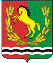 СОВЕТ ДЕПУТАТОВМУНИЦИПАЛЬНОГО ОБРАЗОВАНИЯ ЧКАЛОВСКИЙ СЕЛЬСОВЕТАСЕКЕЕВСКОГО РАЙОНА ОРЕНБУРГСКОЙ ОБЛАСТИчетвертого созываПоказателиЕд.изм201920202021Демографические показателиЧисленность постоянного населениячел193018372000Численность родившихсячел191125Численность умершихчел253920Сельское хозяйствоПоголовье скота и птицы во всех категориях хозяйства- КРС - всегоголов111180200свиньиголов143163170овцыголов275320330птицаголов481490500Малое предпринимательство Количество  субъектов  малого  предпринимательства – всего( количество/ среднесписочная  численность  работников)единиц/ человек12/2510/3014/30       В  том  числе: Крестьянские  (фермерские) хозяйстваединиц/ человек1/21/21/2 Розничная  торговля (магазины, аптека)единиц/ человек8/178/178/17 Другие  виды  деятельности (пекарня, ) единиц/ человек1/81/81/8Развитие социальной сферы Количество  мест  в  общеобразовательных  учрежденияхединиц385385385 Число  обучающихся  в  общеобразовательных  учреждениях человек192182195 Количество  мест  в  дошкольных  учрежденияхединиц757575 Число  посещающих  дошкольные  учреждениячеловек757575 Количество  больничных   коек  единиц101010 Число посещений  амбулаторно- поликлинических  посещений  в  смену ( среднегодовое)Чел. В  смену181815Бюджет муниципального образования      Доходы  -  всеготыс. руб.8200,09261,59641,6  В  том  числе: Налоговые  доходытыс. руб.1712,31709,62399,0    -  земельный  налогтыс. руб.980,0940,21417,0   - налог  на  имущество  физических  лицтыс. руб.50,093,1123,0 - единый с/х. налогтыс. руб.61,33,3173,0  -  НДФЛтыс. руб.621,0673,0686,0  -  прочиетыс. руб.  Неналоговые   доходытыс. руб.584,0287,865,0     - госпошлинатыс. руб.12,03,85,0   -  прочиетыс. руб.572,0284,060,0       Расходы  -  всеготыс. руб.8200,09764,59641,6Наименование расходовФактически исполнено,тыс. руб.2019г.          2020г          2021гФактически исполнено,тыс. руб.2019г.          2020г          2021гФактически исполнено,тыс. руб.2019г.          2020г          2021гБлагоустройство: Покупка:  трактор МТЗ 82.1  содержание трактора МТЗ 82.1:        ГСМ                                                                 запчасти  роторная косилка на трактор                   бензопила                  мотопомпагенераторбензораспылительтриммер – 2 шт.контейнеры для ТКО 15 шт.Содержание рабочего – зарплатаобкашивание сорной растительностиотсыпка дорог по улицам Рабочая, Первомайская, Набережная, СосновскаяДороги:отсыпка дороги пер.Парковыйсодержание дорогОзеленение:  сеянцы сосен4782307068,44128,5250,0480200,5267,412,8513,715,375,0617,8330,7151281,7940,9460,0Уличное освещение597,9597,9Расходы на систему водоснабжения: приобретение насосовремонт водопроводакап. ремонт водопроводаремонт водопроводалабораторные исследования воды415,587328,5784,5464,3320,288,9400Софинансирование муниципальной программы "Формирование современной городской среды» -благоустройство парка187Пожарная безопасностьГСМПротивопожарные мероприятия (приобретение автоматики)Ремонт здания пожарного депо709,4495,12569757,05,1747505,1Содержание СДК,Покупка:  ноутбука                  музыкальной аппаратуры                  холодильникЗамена окон в библиотеке1755,31248,51755,3139,813,51393,2Библиотека586,9442,2481,8Централизованная бухгалтерия197,4229,9Воинский учет182,6205,3203,9 Спорт15,018,539